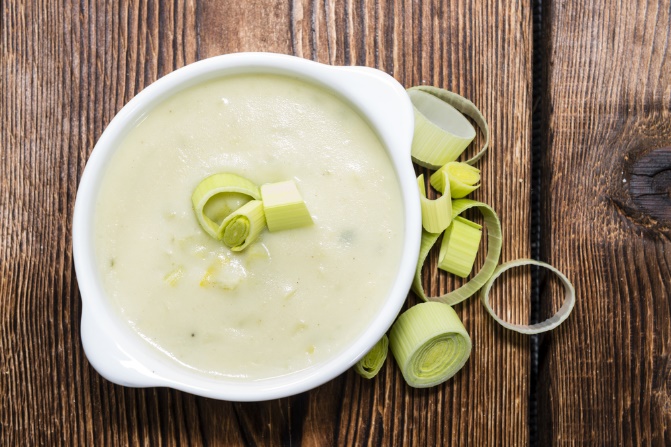 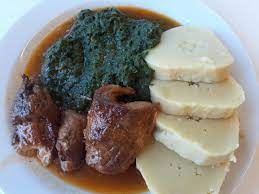 Jídelní lístek 12.2.2024 – 18.2.2024Pondělí  12.2.2024		Polévka: slepičí s masem a s drobenímSlepice na paprice, těstovinyÚterý     13.2.2024 		Polévka: cibulová sýrováOpečený párek, hrachová kaše, okurkaStředa    14.2.2024      		Polévka: hovězí s pohankouKuřecí řízek smažený, brambory, okurkaČtvrtek  15.2.2024          		Polévka: zasmažená s hovězím srdcemVepřová pečeně, špenát, knedlíkPátek     16.2.2024 				Polévka: gulášováPlněné buchty, kakaoPivovarský tokáň, bramborySobota   17.2.2024				Polévka: pórkováMarinovaná krkovička, šťouchané brambory Neděle   18.2.2024		Polévka: uzená s krupkamiVařené uzené, povidlová omáčka, bramborový knedlík